2021年7月1日至2021年7月15日沈阳市新增可办证商品房楼盘明细2021年7月1日至2021年7月15日沈阳市新增可办证商品房楼盘明细2021年7月1日至2021年7月15日沈阳市新增可办证商品房楼盘明细开发企业项目名称房屋地址沈阳嘉兴置业有限公司居住、商业浑南区浑南中路50-48号沈阳荣盛中天房地产开发有限公司居住、商业浑南区浑南中路51甲-24号辽宁天易晶城房地产开发有限公司居住于洪区广业西路9号沈阳港丰巨宝房产开发有限公司居住、商业浑南区智慧二街98-5号浑南区智慧二街98-9号沈阳幸福基业房地产开发有限公司居住英国宫三期苏家屯区香梨路12-40号苏家屯区香梨路12-39号苏家屯区香梨路12-38号苏家屯区香梨路12-41号沈阳中海新海汇置业有限公司居住、商业于洪区西江街252-4号于洪区西江街246-6号于洪区西江街252-2号于洪区西江街252-3号于洪区西江街246-3号于洪区西江街246-2号于洪区西江街246-5号于洪区西江街246-4号于洪区西江街244号于洪区西江街246号于洪区西江街246-1号于洪区西江街248号于洪区西江街252-1号于洪区西江街252号于洪区西江街252-1号于洪区西江街252-4号于洪区西江街252号可办证商品房楼盘查询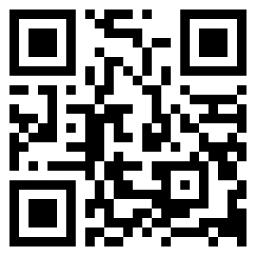 